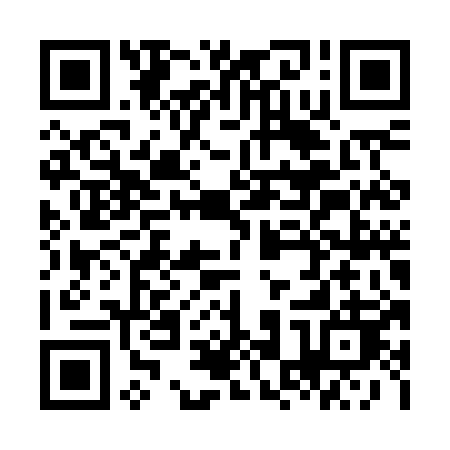 Ramadan times for Cheeseborough, Ontario, CanadaMon 11 Mar 2024 - Wed 10 Apr 2024High Latitude Method: Angle Based RulePrayer Calculation Method: Islamic Society of North AmericaAsar Calculation Method: HanafiPrayer times provided by https://www.salahtimes.comDateDayFajrSuhurSunriseDhuhrAsrIftarMaghribIsha11Mon6:046:047:231:155:187:077:078:2612Tue6:026:027:221:145:197:087:088:2713Wed6:006:007:201:145:207:097:098:2914Thu5:585:587:181:145:217:107:108:3015Fri5:565:567:161:135:227:127:128:3116Sat5:545:547:141:135:237:137:138:3317Sun5:535:537:121:135:247:147:148:3418Mon5:515:517:111:135:257:157:158:3519Tue5:495:497:091:125:267:177:178:3720Wed5:475:477:071:125:277:187:188:3821Thu5:455:457:051:125:287:197:198:4022Fri5:435:437:031:115:297:207:208:4123Sat5:415:417:011:115:307:227:228:4224Sun5:395:396:591:115:317:237:238:4425Mon5:375:376:581:105:327:247:248:4526Tue5:355:356:561:105:337:257:258:4727Wed5:335:336:541:105:347:277:278:4828Thu5:315:316:521:105:347:287:288:4929Fri5:295:296:501:095:357:297:298:5130Sat5:275:276:481:095:367:307:308:5231Sun5:255:256:471:095:377:317:318:541Mon5:235:236:451:085:387:337:338:552Tue5:215:216:431:085:397:347:348:573Wed5:195:196:411:085:407:357:358:584Thu5:165:166:391:085:417:367:369:005Fri5:145:146:381:075:417:387:389:016Sat5:125:126:361:075:427:397:399:027Sun5:105:106:341:075:437:407:409:048Mon5:085:086:321:065:447:417:419:059Tue5:065:066:301:065:457:437:439:0710Wed5:045:046:291:065:457:447:449:09